1. Программа нахождения корней квадратного уравнения.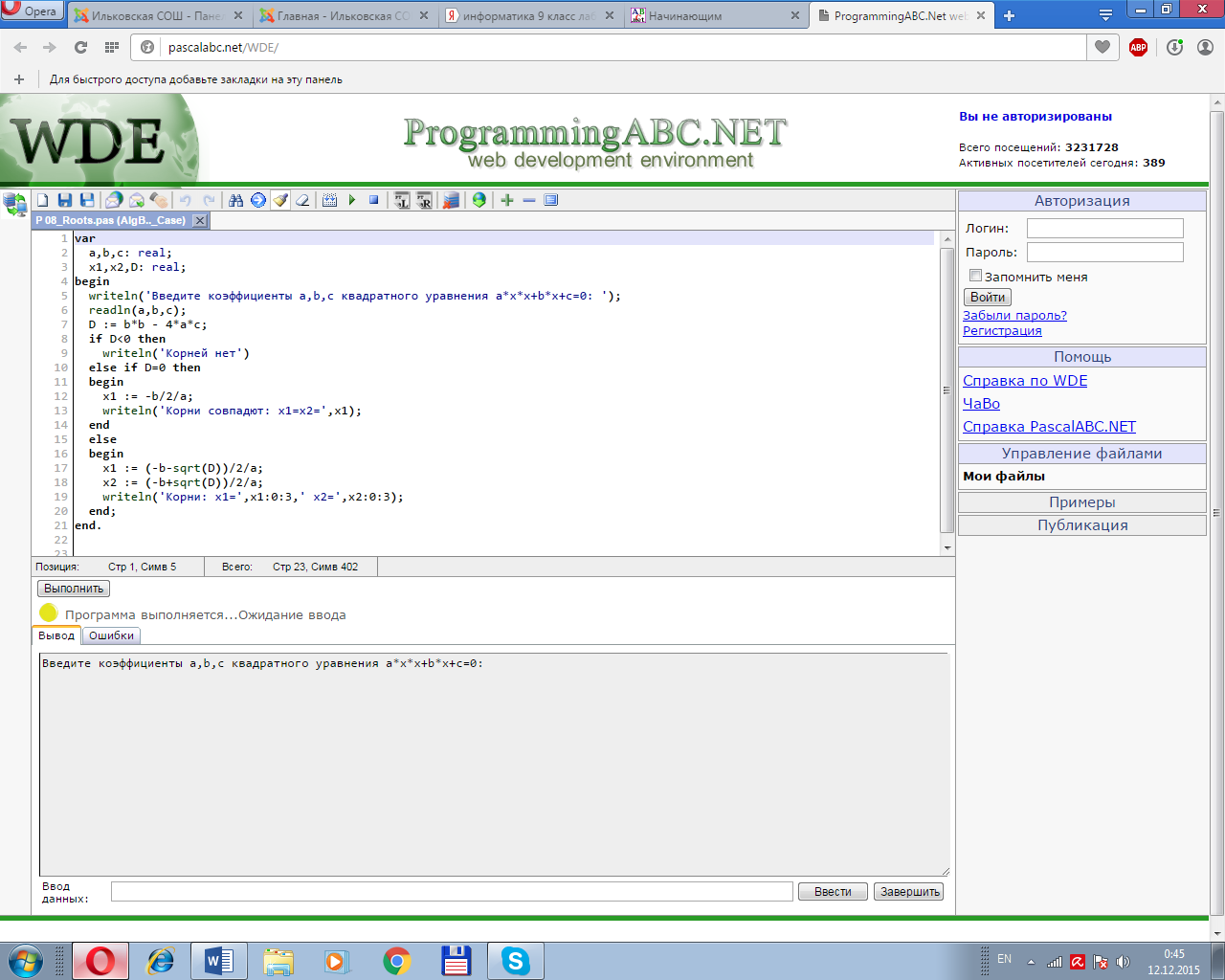 